TÍTULO DO PROJETO: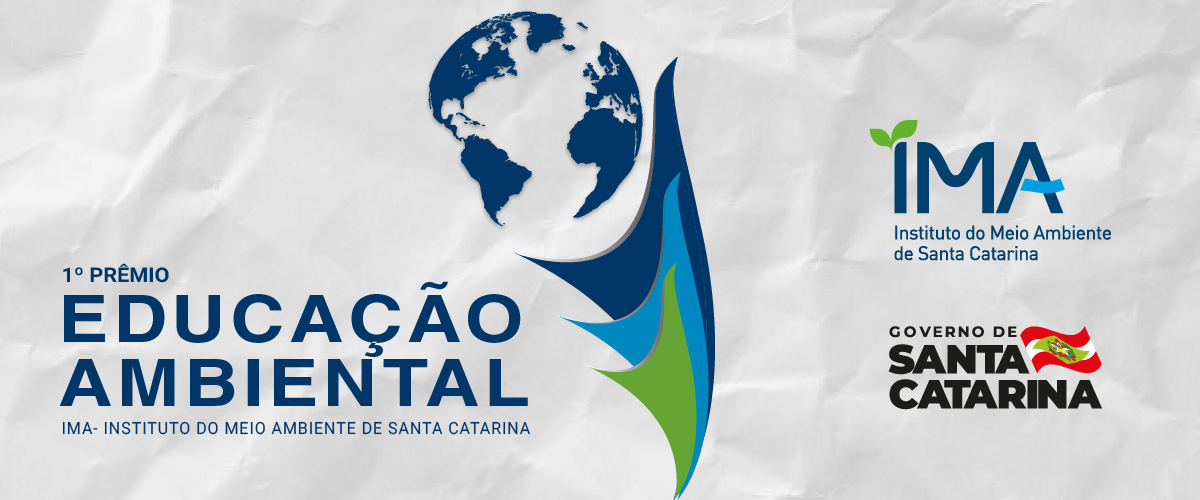 DADOS DA ESCOLA: nome, CNPJ, endereço, contato, nome da direção, nome da coordenação do projeto, colaboradores e parceiros envolvidos, número de alunos matriculados na escola e número de alunos envolvidos no trabalho.APRESENTAÇÃO DO PROJETO:OBJETIVOS:METODOLOGIA:CRONOGRAMA DAS AÇÕES: VALORES E RECURSOS EMPREGADOS:RESULTADOS ALCANÇADOS:PÚBLICO ENVOLVIDO E ATINGIDO (quando for possível mensurar):PARCEIROS E APOIADORES (quando tiver):COMPROVAÇÃO DOS RESULTADOS: fotos, reportagens de jornais, trabalhos de alunos, redes sociais, entre outros.ESTE DOCUMENTO PODE TER, NO MÁXIMO, 10 PÁGINAS, JÁ INCLUINDO AS IMAGENS.ESTE DOCUMENTO DEVE SER ENCAMINHADO NO FORMATO PDF.